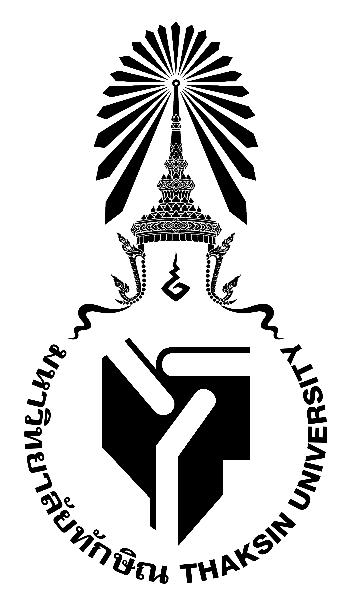 มคอ. 3 รายละเอียดของรายวิชาCourse Specification  0317711 กระบวนทัศน์เทคโนโลยีและสื่อสารการศึกษากับการพัฒนาที่ยั่งยืนParadigm of Educational Technology and Communicationfor  Sustainable  Developmentรายวิชานี้เป็นส่วนหนึ่งของหลักสูตรการศึกษาดุษฎีบัณฑิต สาขาวิชาเทคโนโลยีและสื่อสารการศึกษา หลักสูตรใหม่ พ.ศ.2565คณะศึกษาศาสตร์  มหาวิทยาลัยทักษิณสารบัญหมวด									หน้าหมวดที่ 1	ข้อมูลทั่วไป							1หมวดที่ 2	จุดมุ่งหมายและวัตถุประสงค์					2หมวดที่ 3	ลักษณะและการดำเนินการ					3หมวดที่ 4	การพัฒนาผลการเรียนรู้ของนิสิต					3หมวดที่ 5	แผนการสอนและการประเมินผล					7หมวดที่ 6	ทรัพยากรประกอบการเรียนการสอน				9หมวดที่ 7	การประเมินและปรับปรุงการดำเนินการของรายวิชา			11รายละเอียดของรายวิชาหมวดที่  1  ข้อมูลทั่วไป1.  รหัส ชื่อรายวิชา จำนวนหน่วยกิต รายวิชาที่ต้องเรียนมาก่อน รายวิชาที่เรียนพร้อมกัน 
และคำอธิบายรายวิชา 0317711  กระบวนทัศน์เทคโนโลยีและสื่อสารการศึกษากับการพัฒนาที่ยั่งยืน  	3(3-0-6)                         Paradigm of Educational Technology and Communication for                         Sustainable Developmentบุรพวิชา : (ถ้ามี) -ควบคู่ : (ถ้ามี) -	 วิเคราะห์ กระบวนทัศน์ หลักการและขอบข่ายเทคโนโลยีและสื่อสารการศึกษากับการพัฒนาที่ยั่งยืนในบริบทต่าง ๆ โดยเฉพาะบริบทสังคมผู้สูงอายุ และสังคมพหุวัฒนธรรม เป้าหมายการพัฒนาที่ยั่งยืน (SDGs) ตามแนวคิดของ UNESCO  หลักการ  แนวคิด บทบาทและความสำคัญของเทคโนโลยีและสื่อสารการศึกษาต่อการพัฒนาที่ยั่งยืนที่เกี่ยวข้องกับการพัฒนาเศรษฐกิจ สังคมและสิ่งแวดล้อม หลักการและวิธีการทางเทคโนโลยีและสื่อสารการศึกษาที่ก่อให้เกิดการพัฒนาคุณภาพการศึกษา การพัฒนาทรัพยากรบุคคล และประเด็นความเปลี่ยนแปลงในระบบการศึกษาไทยกรณีศึกษาต่าง ๆ ทั้งในและต่างประเทศAnalyze paradigms, principles and technology frameworks and communicate education and sustainable development in various contexts, especially the aging society context, and multicultural society;  Sustainable Development Goals (SDGs) based on UNESCO concepts; principles, concepts, roles and importance of technology and communication education towards sustainable development in relation to economic development, society and environment; principles and methods of educational technology and communication that contributes to the development of educational quality, human resource development and issues of changes in the thai education system; various case studies both at home and abroad2.  หลักสูตรและประเภทของรายวิชาหลักสูตรการศึกษามหาบัณฑิต สาขาวิชาเทคโนโลยีและสื่อสารการศึกษา เป็นรายวิชาเอกบังคับศึกษาทั่วไปวิชาเฉพาะวิชาพื้นฐานเฉพาะด้าน (ถ้ามี)วิชาเอก  วิชาเอกบังคับ               วิชาเอกเลือกวิชาโท วิชาประสบการเชิงปฏิบัติ (ถ้ามี)3.  อาจารย์ผู้รับผิดชอบรายวิชาและอาจารย์ผู้สอนอาจารย์ผู้รับผิดชอบรายวิชา	ผศ.ดร.ชัชวาล  ชุมรักษาอาจารย์ผู้สอนรายวิชา		ผศ.ดร.ชัชวาล  ชุมรักษา5.  ภาคการศึกษา/ ชั้นปีที่เรียนภาคเรียนที่ 1/2565  / ชั้นปีที่ 16.  สถานที่เรียนสาขาวิชาเทคโนโลยีและสื่อสารการศึกษา คณะศึกษาศาสตร์7.  วันที่จัดทำหรือปรับปรุงรายละเอียดของรายวิชาครั้งล่าสุด21  มิถุนายน  2564หมวดที่  2  จุดมุ่งหมายและวัตถุประสงค์1.  จุดมุ่งหมายของรายวิชา เพื่อให้นิสิตเกิดการเรียนรู้/มีความสามารถ/สมรรถนะที่ต้องการด้านต่าง ๆ ดังนี้   กรณีศึกษาต่าง ๆ ทั้งในและต่างประเทศ1.1  วิเคราะห์ กระบวนทัศน์ หลักการและขอบข่ายเทคโนโลยีและสื่อสารการศึกษากับการพัฒนาที่ยั่งยืนในบริบทต่าง ๆ โดยเฉพาะบริบทสังคมผู้สูงอายุ และสังคมพหุวัฒนธรรม 1.2  วิเคราะห์เป้าหมายการพัฒนาที่ยั่งยืน (SDGs) ตามแนวคิดของ UNESCO1.3 วิเคราะห์หลักการ  แนวคิด บทบาทและความสำคัญของเทคโนโลยีและสื่อสารการศึกษาต่อการพัฒนาที่ยั่งยืนที่เกี่ยวข้องกับการพัฒนาเศรษฐกิจ สังคมและสิ่งแวดล้อม1.4 วิเคราะห์หลักการและวิธีการทางเทคโนโลยีและสื่อสารการศึกษาที่ก่อให้เกิดการพัฒนาคุณภาพการศึกษา  การพัฒนาทรัพยากรบุคคล และประเด็นความเปลี่ยนแปลงในระบบการศึกษาไทย กรณีศึกษา  ต่าง ๆ ทั้งในและต่างประเทศ1.5  สื่อสารด้วยเทคโนโลยีที่เหมาะสม ตลอดจนการนำเสนอรายงานการค้นคว้าที่สำคัญทั้งในรูปแบบที่เป็นทางการและไม่เป็นทางการ รวมถึงการตีพิมพ์ผ่านสื่อทางวิชาการและวิชาชีพได้อย่างเหมาะสม1.6 สามารถใช้หลักตรรกะทางคณิตศาสตร์และสถิติในการศึกษาค้นคว้าปัญหาและเสนอแนะแนวทางการแก้ไขปัญหาในบริบทด้านเทคโนโลยีและสื่อสารการศึกษาได้2.  วัตถุประสงค์ของรายวิชาเพื่อให้เป็นไปตามเกณฑ์การประกันคุณภาพการศึกษาที่กำหนดให้มีการปรับปรุงหลักสูตรทุกรอบระยะ 5 ปี และให้เป็นไปตามประกาศกระทรวงศึกษา เรื่อง เกณฑ์มาตรฐานหลักสูตรระดับบัณฑิตศึกษา พ.ศ. 2559 รวมทั้งปรับปรุงให้สอดคล้องกับความก้าวหน้าทางวิชาการและเทคโนโลยีที่เปลี่ยนแปลงในศตวรรษที่ 21 ตลอดจนข้อเสนอแนะจากผู้มีส่วนได้เสียของหลักสูตรหมวดที่  3  ลักษณะการดำเนินการ1.  จำนวนชั่วโมงที่ใช้ต่อภาคการศึกษาคำชี้แจงภาคการศึกษาคิดเป็นไม่น้อยกว่า 15 สัปดาห์2.  จำนวนชั่วโมงต่อสัปดาห์ที่ และช่องทางในการให้คำปรึกษาแนะนำทางวิชาการแก่นิสิตเป็นรายบุคคลจัดเวลาให้คำปรึกษาเป็นรายบุคคล หรือ รายกลุ่ม ตามความต้องการ  2 ชั่วโมง/สัปดาห์หมวดที่ 4 การพัฒนาผลการเรียนรู้ของนิสิต1.	แผนที่การกระจายความรับผิดชอบ (นำข้อมูลจาก ข้อ 3 หมวดที่ 4 ในเล่ม มคอ.2)หมวดที่  5  แผนการสอนและการประเมินผล1.  แผนการสอน2.  แผนการประเมินผลการเรียนรู้หมวดที่ 6 ทรัพยากรประกอบการเรียนการสอน1.  ตำรา เอกสารหลัก และข้อมูลสำคัญกิดานันท์  มลิทอง. (2540). เทคโนโลยีการศึกษาร่วมสมัย.  พิมพ์ครั้งที่ 2. กรุงเทพมหานคร :                        โรงพิมพ์เอดิสันเพรสโปรดัดส์.จิรศักดิ์  สุรังคพิพรรธน์.  (2554).  ปรัชญาเศรษฐกิจพอเพียงเพื่อการพัฒนาที่ยั่งยืน.  กรุงเทพฯ : ทริปเพิ้ล เอ็ดยูเคชั่นชนิตา  รักษ์พลเมือง.  (2532).  การศึกษาเพื่อการพัฒนาประเทศ.  กรุงเทพฯ : โอเดียนสโตร์.ชัยยงค์ พรหมวงศ์.    สามัญทัศน์เทคโนโลยีและสื่อสารการศึกษา.   สืบค้นเมื่อวันที่ 23 มิถุนายน 2564, จาก https://www.stou.ac.th/Offices/rdec/yala/main/pdf. พระเทพเวที (ประยุทธ์ ปยุตโต).  (2536).  การศึกษา : เครื่องมือพัฒนาที่ยังต้องพัฒนา.  กรุงเทพฯ :มูลนิธิโกมลคีมทอง.พระธรรมปิฎก (ป.อ. ปยุตโต).  (2543).  การพัฒนาที่ยั่งยืน.  (พิมพ์ครั้งที่ 7).  กรุงเทพฯ :มูลนิธิพุทธธรรม.วิรัช  วิรัชนิภาวรรณ.  (2556).  ความหมายของการพัฒนา คำที่มีความหมายใกล้เคียง และแนวคิดพื้นฐานของการพัฒนา.  สืบค้นเมื่อ  30 กันยายน 2556,  จาก  http://www.wiruch.com/.สถาบันสิ่งแวดล้อมไทย.  (2556 ข).   แผนปฏิบัติการ 21 เพื่อการพัฒนาที่ยั่งยืน.  สืบค้นเมื่อวันที่ 25พฤศจิกายน พ.ศ.2556,  จาก http://www.tei.or.th.อรพันธุ์  ประสิทธิรัตน์.  (2528). พื้นฐานเทคโนโลยีในการศึกษา. พิมพ์ครั้งที่ 2. กรุงเทพฯ : ภาควิชาเทคโนโลยีทางการศึกษา คณะศึกษาศาสตร์ มหาวิทยาลัยศรีนครินทรวิโรฒ บางเขน.AECT. ขอบข่ายเทคโนโลยีและสื่อสารการศึกษา.  สืบค้นเมื่อ 25 กรกฎาคม 2559, จาก http://aect.site-ym.com/?publications_landing.2.  เอกสารและข้อมูลแนะนำAsefa, S.  (2005).  “The Concept of Sustainable Development : An Introduction,”  In  UpjohnInstitute for Employment Research.  Retrieved  November 25, 2013,  fromhttp://research.upjohn.org/up_bookchapters/279.Dale, Edgar. (1969).  Audio – Visual Materials of Instruction.  Chicago: University of ChicagoPress. Drexhage, J and Murphy, D.  (2010).   Sustainable Development : From Brundtland to Rio 2012.  New York : United Nations Headquarters.Heinich  Robert michael Molenda and James D. Russell. Instructional Media and the New              Technologies of Instruction. 2nd ed. New York : John Wiley and Sons, 1985.Herman  Miller Inc.  Paradigm Shift ; How Higher Education is Improving Learning.  Retrieved  November 25, 2017, from  http://www.cte.hawaii.edu/Sakamaki/docs/articles/paradigmshift.pdf.Timothy  Koschmann.  (1996).  Paradigm Shifts and Instructional Technology.  Department of Medical Education  Southern Illinois University Carbondal.  Retrieved	November 25, 2017, from http://citeseerx.ist.psu.edu/viewdoc/ download?doi=10.1.1.454.2158&rep=rep1&type=pdf.United Nation Sustainable Development.  (2013).   Press Summary of Agenda 21.  RetrievedNovember 20, 2013,  from http://sustainabledevelopment.un.org/content/documents/1716A21_press_summary.pdf.หมวดที่  7  การประเมินและปรับปรุงการดำเนินการของรายวิชา1.  กลยุทธ์การประเมินประสิทธิผลของรายวิชาโดยนิสิต   - ให้นิสิตประเมินพัฒนาการของตนเองโดยเปรียบเทียบความรู้ ทักษะ ในการประมวล/คิดวิเคราะห์ก่อนและหลังการเรียนรายวิชานี้   - ให้นิสิตประเมิน/แสดงความเห็นผ่านการประเมินรายวิชา, การประเมินการสอนของอาจารย์    - การสนทนากลุ่มระหว่างผู้สอนและนิสิต   - การสะท้อนคิดของนิสิต2.  กลยุทธ์การประเมินการสอน- แบบประเมินผลการสอน ซึ่งเป็นแบบประเมินผลการสอนของมหาวิทยาลัย ที่กำหนดให้มีการประเมินการสอนของอาจารย์ผู้สอน โดยนิสิตทุกภาคการศึกษา- ให้นิสิตอภิปรายในชั้นเรียน  และสอบถามความคิดเห็นของนิสิตโดยใช้แบบสอบถามปลายเปิด- จัดประชุมคณะกรรมการประจำหลักสูตร เพื่อร่วมกันประเมิน3.  การปรับปรุงการสอน    - ประมวลความคิดเห็นของนิสิต ผลการประเมินการสอน ปัญหา อุปสรรค เพื่อเป็นข้อมูลในการปรับปรุงการสอน    - การวิจัยในชั้นเรียน    - การปรับปรุงรายละเอียดรายวิชา    - การประชุมเพื่อพัฒนาการเรียนการสอน4.  การทวนสอบมาตรฐานผลสัมฤทธิ์ของนิสิตในรายวิชา  - ประชุมคณาจารย์เพื่อทวนสอบคะแนนและผลการเรียนของนิสิต  - ให้นิสิตได้มีโอกาสตรวจสอบคะแนนและผลการเรียนก่อนส่งเกรดให้ฝ่ายทะเบียน  - ประชุมคณาจารย์เพื่อทบทวนวิธีการและเกณฑ์การประเมิน และการออกข้อสอบ5.  การดำเนินการทบทวนและการวางแผนปรับปรุงประสิทธิผลของรายวิชา  - นำผลการประเมินโดยนิสิตจากข้อ 1 และการประเมินการสอนจากข้อ 2 มาประมวลเพื่อปรับปรุงรายวิชา เพื่อเป็นแนวทางในการจัดการเรียนการสอน  - จัดประชุมอาจารย์ผู้สอนเพื่อทบทวนและปรับปรุงรายวิชา  - ปรับปรุงประมวลรายวิชาทุกปี ตามข้อมูลจากการประเมินบรรยายสอนเสริมการฝึกปฏิบัติ/การฝึกงานภาคสนามการศึกษาด้วยตนเอง45 ช.ม./ภาคเรียน--90 ช.ม./ภาคเรียนรายวิชาPLO 1PLO 1PLO 1PLO 2PLO 2PLO 2PLO 3PLO 3PLO 3PLO 3PLO 3PLO 4PLO 4PLO 4PLO 4PLO 5PLO 5PLO 5PLO 6PLO 6PLO 6รายวิชา1A1B1C2A2B2C3A3B3C3D3E4A4B4C4D5A5B5C6A6B6C0317711 กระบวนทัศน์เทคโนโลยีและสื่อสารการศึกษาเพื่อการพัฒนาที่ยั่งยืนผลการเรียนรู้ผลการเรียนรู้วิธีการสอนวิธีการสอนวิธีการประเมินผลวิธีการประเมินผลPLO 1  ปฏิบัติตนเป็นนวัตกรด้านเทคโนโลยีและสื่อสารการศึกษาที่มีจรรยาบรรณวิชาการและจรรยาบรรณทางวิชาชีพPLO 1  ปฏิบัติตนเป็นนวัตกรด้านเทคโนโลยีและสื่อสารการศึกษาที่มีจรรยาบรรณวิชาการและจรรยาบรรณทางวิชาชีพSub PLO 1A แสดงออกได้ถึงคุณธรรมจริยธรรม จรรยาบรรณวิชาชีพSub PLO 1A แสดงออกได้ถึงคุณธรรมจริยธรรม จรรยาบรรณวิชาชีพ1. การจัดการเรียนการสอนผ่านกระบวนการวิเคราะห์ (Analysis thinking) และสะท้อนความคิด (Reflective thinking) และการเรียนรู้เป็นรายบุคคล (Individualized Instruction) จากกรณีศึกษา (Case-Based Learning) สถานการณ์หรือประสบการณ์ (Experiential Learning) ปัญหาเกี่ยวกับจรรยาบรรณวิชาชีพของนักเทคโนโลยีและสื่อสารการศึกษา รวมทั้งเสนอแนะแนวทางแก้ไขหรือป้องกัน2. เรียนรู้จากต้นแบบ (Modeling) เช่น อาจารย์ผู้สอน วิทยากร เพื่อน นักวิจัยหรือบุคคลตัวอย่างในสังคม หรือในท้องถิ่น หรือในประวัติศาสตร์ การยกย่องนิสิตที่ทำดี ทำประโยชน์แก่ส่วนรวม3. ใช้สถานการณ์การปฏิบัติงานภาคสนาม (Practice-Based Learning) ในแต่ละรายวิชาสร้างความตระหนักและความสำนึกในคุณธรรมจริยธรรม ตลอดจนจรรยาบรรณ1. การจัดการเรียนการสอนผ่านกระบวนการวิเคราะห์ (Analysis thinking) และสะท้อนความคิด (Reflective thinking) และการเรียนรู้เป็นรายบุคคล (Individualized Instruction) จากกรณีศึกษา (Case-Based Learning) สถานการณ์หรือประสบการณ์ (Experiential Learning) ปัญหาเกี่ยวกับจรรยาบรรณวิชาชีพของนักเทคโนโลยีและสื่อสารการศึกษา รวมทั้งเสนอแนะแนวทางแก้ไขหรือป้องกัน2. เรียนรู้จากต้นแบบ (Modeling) เช่น อาจารย์ผู้สอน วิทยากร เพื่อน นักวิจัยหรือบุคคลตัวอย่างในสังคม หรือในท้องถิ่น หรือในประวัติศาสตร์ การยกย่องนิสิตที่ทำดี ทำประโยชน์แก่ส่วนรวม3. ใช้สถานการณ์การปฏิบัติงานภาคสนาม (Practice-Based Learning) ในแต่ละรายวิชาสร้างความตระหนักและความสำนึกในคุณธรรมจริยธรรม ตลอดจนจรรยาบรรณ1. ประเมินการเปลี่ยนแปลงแนวคิดและพฤติกรรมผ่านการปฏิบัติงาน การเรียนการสอนในห้องเรียน การปฏิบัติงานภาคสนาม 2. ประเมินพฤติกรรมโดยเพื่อนและนิสิตรายงานตนเอง1. ประเมินการเปลี่ยนแปลงแนวคิดและพฤติกรรมผ่านการปฏิบัติงาน การเรียนการสอนในห้องเรียน การปฏิบัติงานภาคสนาม 2. ประเมินพฤติกรรมโดยเพื่อนและนิสิตรายงานตนเองSub PLO 1B ยอมรับการปลี่ยนแปลงเพื่อสร้างสรรค์นวัตกรรมSub PLO 1B ยอมรับการปลี่ยนแปลงเพื่อสร้างสรรค์นวัตกรรม1. การจัดการเรียนการสอนผ่านกระบวนการวิเคราะห์ (Analysis thinking) และสะท้อนความคิด (Reflective thinking) และการเรียนรู้เป็นรายบุคคล (Individualized Instruction) จากกรณีศึกษา (Case-Based Learning) สถานการณ์หรือประสบการณ์ (Experiential Learning) ปัญหาเกี่ยวกับจรรยาบรรณวิชาชีพของนักเทคโนโลยีและสื่อสารการศึกษา รวมทั้งเสนอแนะแนวทางแก้ไขหรือป้องกัน2. เรียนรู้จากต้นแบบ (Modeling) เช่น อาจารย์ผู้สอน วิทยากร เพื่อน นักวิจัยหรือบุคคลตัวอย่างในสังคม หรือในท้องถิ่น หรือในประวัติศาสตร์ การยกย่องนิสิตที่ทำดี ทำประโยชน์แก่ส่วนรวม3. ใช้สถานการณ์การปฏิบัติงานภาคสนาม (Practice-Based Learning) ในแต่ละรายวิชาสร้างความตระหนักและความสำนึกในคุณธรรมจริยธรรม ตลอดจนจรรยาบรรณ1. การจัดการเรียนการสอนผ่านกระบวนการวิเคราะห์ (Analysis thinking) และสะท้อนความคิด (Reflective thinking) และการเรียนรู้เป็นรายบุคคล (Individualized Instruction) จากกรณีศึกษา (Case-Based Learning) สถานการณ์หรือประสบการณ์ (Experiential Learning) ปัญหาเกี่ยวกับจรรยาบรรณวิชาชีพของนักเทคโนโลยีและสื่อสารการศึกษา รวมทั้งเสนอแนะแนวทางแก้ไขหรือป้องกัน2. เรียนรู้จากต้นแบบ (Modeling) เช่น อาจารย์ผู้สอน วิทยากร เพื่อน นักวิจัยหรือบุคคลตัวอย่างในสังคม หรือในท้องถิ่น หรือในประวัติศาสตร์ การยกย่องนิสิตที่ทำดี ทำประโยชน์แก่ส่วนรวม3. ใช้สถานการณ์การปฏิบัติงานภาคสนาม (Practice-Based Learning) ในแต่ละรายวิชาสร้างความตระหนักและความสำนึกในคุณธรรมจริยธรรม ตลอดจนจรรยาบรรณ1. ประเมินการเปลี่ยนแปลงแนวคิดและพฤติกรรมผ่านการปฏิบัติงาน การเรียนการสอนในห้องเรียน การปฏิบัติงานภาคสนาม 2. ประเมินพฤติกรรมโดยเพื่อนและนิสิตรายงานตนเอง1. ประเมินการเปลี่ยนแปลงแนวคิดและพฤติกรรมผ่านการปฏิบัติงาน การเรียนการสอนในห้องเรียน การปฏิบัติงานภาคสนาม 2. ประเมินพฤติกรรมโดยเพื่อนและนิสิตรายงานตนเองSub PLO 1C ตัดสินใจอย่างหลักการที่มีเหตุผลและยึดถือค่านิยมอันดีงามในการแก้ปัญหาทางจรรยาบรรณSub PLO 1C ตัดสินใจอย่างหลักการที่มีเหตุผลและยึดถือค่านิยมอันดีงามในการแก้ปัญหาทางจรรยาบรรณ1. การจัดการเรียนการสอนผ่านกระบวนการวิเคราะห์ (Analysis thinking) และสะท้อนความคิด (Reflective thinking) และการเรียนรู้เป็นรายบุคคล (Individualized Instruction) จากกรณีศึกษา (Case-Based Learning) สถานการณ์หรือประสบการณ์ (Experiential Learning) ปัญหาเกี่ยวกับจรรยาบรรณวิชาชีพของนักเทคโนโลยีและสื่อสารการศึกษา รวมทั้งเสนอแนะแนวทางแก้ไขหรือป้องกัน2. เรียนรู้จากต้นแบบ (Modeling) เช่น อาจารย์ผู้สอน วิทยากร เพื่อน นักวิจัยหรือบุคคลตัวอย่างในสังคม หรือในท้องถิ่น หรือในประวัติศาสตร์ การยกย่องนิสิตที่ทำดี ทำประโยชน์แก่ส่วนรวม3. ใช้สถานการณ์การปฏิบัติงานภาคสนาม (Practice-Based Learning) ในแต่ละรายวิชาสร้างความตระหนักและความสำนึกในคุณธรรมจริยธรรม ตลอดจนจรรยาบรรณ1. การจัดการเรียนการสอนผ่านกระบวนการวิเคราะห์ (Analysis thinking) และสะท้อนความคิด (Reflective thinking) และการเรียนรู้เป็นรายบุคคล (Individualized Instruction) จากกรณีศึกษา (Case-Based Learning) สถานการณ์หรือประสบการณ์ (Experiential Learning) ปัญหาเกี่ยวกับจรรยาบรรณวิชาชีพของนักเทคโนโลยีและสื่อสารการศึกษา รวมทั้งเสนอแนะแนวทางแก้ไขหรือป้องกัน2. เรียนรู้จากต้นแบบ (Modeling) เช่น อาจารย์ผู้สอน วิทยากร เพื่อน นักวิจัยหรือบุคคลตัวอย่างในสังคม หรือในท้องถิ่น หรือในประวัติศาสตร์ การยกย่องนิสิตที่ทำดี ทำประโยชน์แก่ส่วนรวม3. ใช้สถานการณ์การปฏิบัติงานภาคสนาม (Practice-Based Learning) ในแต่ละรายวิชาสร้างความตระหนักและความสำนึกในคุณธรรมจริยธรรม ตลอดจนจรรยาบรรณ1. ประเมินการเปลี่ยนแปลงแนวคิดและพฤติกรรมผ่านการปฏิบัติงาน การเรียนการสอนในห้องเรียน การปฏิบัติงานภาคสนาม 2. ประเมินพฤติกรรมโดยเพื่อนและนิสิตรายงานตนเอง1. ประเมินการเปลี่ยนแปลงแนวคิดและพฤติกรรมผ่านการปฏิบัติงาน การเรียนการสอนในห้องเรียน การปฏิบัติงานภาคสนาม 2. ประเมินพฤติกรรมโดยเพื่อนและนิสิตรายงานตนเองPLO 2 สามารถประยุกต์ใช้องค์ความรู้ระดับสูงด้านเทคโนโลยีและสื่อสารการศึกษา ในการพัฒนากลยุทธ์ใหม่ๆ ในการศึกษาเพื่อการพัฒนาที่ยั่งยืนPLO 2 สามารถประยุกต์ใช้องค์ความรู้ระดับสูงด้านเทคโนโลยีและสื่อสารการศึกษา ในการพัฒนากลยุทธ์ใหม่ๆ ในการศึกษาเพื่อการพัฒนาที่ยั่งยืนSub PLO 2A เข้าใจในองค์ความรู้ระดับสูงเทคโนโลยีและสื่อสารการศึกษาอย่างถ่องแท้Sub PLO 2A เข้าใจในองค์ความรู้ระดับสูงเทคโนโลยีและสื่อสารการศึกษาอย่างถ่องแท้1. จัดการเรียนการสอนหลากหลายรูปแบบโดยเน้นหลักการทางทฤษฎี และการนำความรู้หลักการทฤษฎีไปใช้ในสถานการณ์จริง การเรียนรู้โดยใช้วิจัยเป็นฐาน 2. จัดการเรียนรู้การเรียนรู้โดยใช้ปัญหาท้องถิ่นเป็นฐาน การเรียนรู้จากการทำวิจัยร่วมกับอาจารย์ การเรียนรู้จากวิทยากร หรือการฝึกปฏิบัติการภาคสนาม 3. นำเทคโนโลยีมาใช้ในการจัดการเรียนการสอน ทั้งนี้การจัดการเรียนการสอนจะมีความเฉพาะเจาะจงตามธรรมชาติวิชา1. จัดการเรียนการสอนหลากหลายรูปแบบโดยเน้นหลักการทางทฤษฎี และการนำความรู้หลักการทฤษฎีไปใช้ในสถานการณ์จริง การเรียนรู้โดยใช้วิจัยเป็นฐาน 2. จัดการเรียนรู้การเรียนรู้โดยใช้ปัญหาท้องถิ่นเป็นฐาน การเรียนรู้จากการทำวิจัยร่วมกับอาจารย์ การเรียนรู้จากวิทยากร หรือการฝึกปฏิบัติการภาคสนาม 3. นำเทคโนโลยีมาใช้ในการจัดการเรียนการสอน ทั้งนี้การจัดการเรียนการสอนจะมีความเฉพาะเจาะจงตามธรรมชาติวิชา1. การประเมินผลการเรียนรู้ด้านความรู้ใช้เทคนิคการประเมินผลหลากหลาย ได้แก่ จัดให้มีการทดสอบย่อย การทดสอบสรุปรวมเพื่อตัดสินผลการเรียน 2. การประเมินจากกระบวนการทำงานและผลผลิต การประเมินภาคปฏิบัติ การประเมินตามสภาพที่แท้จริง การให้ปฏิบัติจริง การทดสอบปากเปล่า ตลอดจนการประเมินโดยใช้แฟ้มสะสมงาน และแฟ้มสะสมงาน    อิเล็กทรอนิกส์1. การประเมินผลการเรียนรู้ด้านความรู้ใช้เทคนิคการประเมินผลหลากหลาย ได้แก่ จัดให้มีการทดสอบย่อย การทดสอบสรุปรวมเพื่อตัดสินผลการเรียน 2. การประเมินจากกระบวนการทำงานและผลผลิต การประเมินภาคปฏิบัติ การประเมินตามสภาพที่แท้จริง การให้ปฏิบัติจริง การทดสอบปากเปล่า ตลอดจนการประเมินโดยใช้แฟ้มสะสมงาน และแฟ้มสะสมงาน    อิเล็กทรอนิกส์Sub PLO 2B วิเคราะห์ สังเคราะห์ เชื่อมโยงหลักการและทฤษฎีที่เป็นรากฐานทางเทคโนโลยีและสื่อสารการศึกษา อย่างเป็นระบบ สร้างสรรค์ และมีเหตุผลSub PLO 2B วิเคราะห์ สังเคราะห์ เชื่อมโยงหลักการและทฤษฎีที่เป็นรากฐานทางเทคโนโลยีและสื่อสารการศึกษา อย่างเป็นระบบ สร้างสรรค์ และมีเหตุผล1. จัดการเรียนการสอนหลากหลายรูปแบบโดยเน้นหลักการทางทฤษฎี และการนำความรู้หลักการทฤษฎีไปใช้ในสถานการณ์จริง การเรียนรู้โดยใช้วิจัยเป็นฐาน 2. จัดการเรียนรู้การเรียนรู้โดยใช้ปัญหาท้องถิ่นเป็นฐาน การเรียนรู้จากการทำวิจัยร่วมกับอาจารย์ การเรียนรู้จากวิทยากร หรือการฝึกปฏิบัติการภาคสนาม 3. นำเทคโนโลยีมาใช้ในการจัดการเรียนการสอน ทั้งนี้การจัดการเรียนการสอนจะมีความเฉพาะเจาะจงตามธรรมชาติวิชา1. จัดการเรียนการสอนหลากหลายรูปแบบโดยเน้นหลักการทางทฤษฎี และการนำความรู้หลักการทฤษฎีไปใช้ในสถานการณ์จริง การเรียนรู้โดยใช้วิจัยเป็นฐาน 2. จัดการเรียนรู้การเรียนรู้โดยใช้ปัญหาท้องถิ่นเป็นฐาน การเรียนรู้จากการทำวิจัยร่วมกับอาจารย์ การเรียนรู้จากวิทยากร หรือการฝึกปฏิบัติการภาคสนาม 3. นำเทคโนโลยีมาใช้ในการจัดการเรียนการสอน ทั้งนี้การจัดการเรียนการสอนจะมีความเฉพาะเจาะจงตามธรรมชาติวิชา1. การประเมินผลการเรียนรู้ด้านความรู้ใช้เทคนิคการประเมินผลหลากหลาย ได้แก่ จัดให้มีการทดสอบย่อย การทดสอบสรุปรวมเพื่อตัดสินผลการเรียน 2. การประเมินจากกระบวนการทำงานและผลผลิต การประเมินภาคปฏิบัติ การประเมินตามสภาพที่แท้จริง การให้ปฏิบัติจริง การทดสอบปากเปล่า ตลอดจนการประเมินโดยใช้แฟ้มสะสมงาน และแฟ้มสะสมงาน    อิเล็กทรอนิกส์1. การประเมินผลการเรียนรู้ด้านความรู้ใช้เทคนิคการประเมินผลหลากหลาย ได้แก่ จัดให้มีการทดสอบย่อย การทดสอบสรุปรวมเพื่อตัดสินผลการเรียน 2. การประเมินจากกระบวนการทำงานและผลผลิต การประเมินภาคปฏิบัติ การประเมินตามสภาพที่แท้จริง การให้ปฏิบัติจริง การทดสอบปากเปล่า ตลอดจนการประเมินโดยใช้แฟ้มสะสมงาน และแฟ้มสะสมงาน    อิเล็กทรอนิกส์Sub PLO 2C บูรณาการองค์ความรู้สำหรับออกแบบและพัฒนารูปแบบ (Model) การเรียนรู้ เพื่อชี้นำสังคมชุมชนท้องถิ่น และในระดับที่สูงขึ้นSub PLO 2C บูรณาการองค์ความรู้สำหรับออกแบบและพัฒนารูปแบบ (Model) การเรียนรู้ เพื่อชี้นำสังคมชุมชนท้องถิ่น และในระดับที่สูงขึ้น1. จัดการเรียนการสอนหลากหลายรูปแบบโดยเน้นหลักการทางทฤษฎี และการนำความรู้หลักการทฤษฎีไปใช้ในสถานการณ์จริง การเรียนรู้โดยใช้วิจัยเป็นฐาน 2. จัดการเรียนรู้การเรียนรู้โดยใช้ปัญหาท้องถิ่นเป็นฐาน การเรียนรู้จากการทำวิจัยร่วมกับอาจารย์ การเรียนรู้จากวิทยากร หรือการฝึกปฏิบัติการภาคสนาม 3. นำเทคโนโลยีมาใช้ในการจัดการเรียนการสอน ทั้งนี้การจัดการเรียนการสอนจะมีความเฉพาะเจาะจงตามธรรมชาติวิชา1. จัดการเรียนการสอนหลากหลายรูปแบบโดยเน้นหลักการทางทฤษฎี และการนำความรู้หลักการทฤษฎีไปใช้ในสถานการณ์จริง การเรียนรู้โดยใช้วิจัยเป็นฐาน 2. จัดการเรียนรู้การเรียนรู้โดยใช้ปัญหาท้องถิ่นเป็นฐาน การเรียนรู้จากการทำวิจัยร่วมกับอาจารย์ การเรียนรู้จากวิทยากร หรือการฝึกปฏิบัติการภาคสนาม 3. นำเทคโนโลยีมาใช้ในการจัดการเรียนการสอน ทั้งนี้การจัดการเรียนการสอนจะมีความเฉพาะเจาะจงตามธรรมชาติวิชา1. การประเมินผลการเรียนรู้ด้านความรู้ใช้เทคนิคการประเมินผลหลากหลาย ได้แก่ จัดให้มีการทดสอบย่อย การทดสอบสรุปรวมเพื่อตัดสินผลการเรียน 2. การประเมินจากกระบวนการทำงานและผลผลิต การประเมินภาคปฏิบัติ การประเมินตามสภาพที่แท้จริง การให้ปฏิบัติจริง การทดสอบปากเปล่า ตลอดจนการประเมินโดยใช้แฟ้มสะสมงาน และแฟ้มสะสมงาน    อิเล็กทรอนิกส์1. การประเมินผลการเรียนรู้ด้านความรู้ใช้เทคนิคการประเมินผลหลากหลาย ได้แก่ จัดให้มีการทดสอบย่อย การทดสอบสรุปรวมเพื่อตัดสินผลการเรียน 2. การประเมินจากกระบวนการทำงานและผลผลิต การประเมินภาคปฏิบัติ การประเมินตามสภาพที่แท้จริง การให้ปฏิบัติจริง การทดสอบปากเปล่า ตลอดจนการประเมินโดยใช้แฟ้มสะสมงาน และแฟ้มสะสมงาน    อิเล็กทรอนิกส์PLO 3 สามารถใช้วิธีวิทยาการวิจัยเพื่อการออกแบบ พัฒนาองค์ความรู้ใหม่ทางเทคโนโลยีและสื่อสารการศึกษา ที่ก่อให้เกิดประโยชน์ที่สำคัญต่อการปฏิบัติในวิชาชีพอย่างเชี่ยวชาญสูงสุดPLO 3 สามารถใช้วิธีวิทยาการวิจัยเพื่อการออกแบบ พัฒนาองค์ความรู้ใหม่ทางเทคโนโลยีและสื่อสารการศึกษา ที่ก่อให้เกิดประโยชน์ที่สำคัญต่อการปฏิบัติในวิชาชีพอย่างเชี่ยวชาญสูงสุดSub PLO 3A อธิบายระเบียบวิธีวิจัย กระบวนการวิจัยทางเทคโนโลยีและสื่อสารการศึกษาSub PLO 3A อธิบายระเบียบวิธีวิจัย กระบวนการวิจัยทางเทคโนโลยีและสื่อสารการศึกษา1. การเรียนรู้ผ่านกระบวนการคิดเพื่อส่งเสริมการคิดวิเคราะห์ สังเคราะห์ คิดอย่างมีวิจารณญาณ โดยออกแบบประสบการณ์การเรียนรู้ ผ่านการอภิปราย การสัมมนา การวิเคราะห์แก้ปัญหาในสถานการณ์จำลอง การแลกเปลี่ยนเรียนรู้วิธีการคิดและสาระเชิงวิชาการระหว่างนิสิต อาจารย์ และวิทยากร2. การเรียนรู้จากประสบการณ์ตรงโดยเน้นการปฏิบัติการภาคสนามผ่านรายวิชา มุ่งเน้นให้นิสิตปฏิบัติการวิจัย เพื่อแก้ปัญหาและพัฒนาโดยใช้ปัญหาท้องถิ่นเป็นฐานในการเรียนรู้ตลอดจนการเรียนรู้จากการเป็นวิทยากรอบรม ให้คำปรึกษาให้กับบุคลากรในท้องถิ่น3. การเรียนรู้จากต้นแบบ อาทิ นักวิจัย อาจารย์หรือวิทยากรที่เชี่ยวชาญในการวิจัยทางเทคโนโลยีและสื่อสารการศึกษาบูรณาการการวิจัยและการผลิตบัณฑิตเพื่อปัญหาทางการศึกษาในท้องถิ่น ตลอดจนส่งเสริมให้นิสิตเสวนากับผู้รู้ผู้เชี่ยวชาญ สัมมนาเชิงวิชาการอย่างต่อเนื่อง1. การเรียนรู้ผ่านกระบวนการคิดเพื่อส่งเสริมการคิดวิเคราะห์ สังเคราะห์ คิดอย่างมีวิจารณญาณ โดยออกแบบประสบการณ์การเรียนรู้ ผ่านการอภิปราย การสัมมนา การวิเคราะห์แก้ปัญหาในสถานการณ์จำลอง การแลกเปลี่ยนเรียนรู้วิธีการคิดและสาระเชิงวิชาการระหว่างนิสิต อาจารย์ และวิทยากร2. การเรียนรู้จากประสบการณ์ตรงโดยเน้นการปฏิบัติการภาคสนามผ่านรายวิชา มุ่งเน้นให้นิสิตปฏิบัติการวิจัย เพื่อแก้ปัญหาและพัฒนาโดยใช้ปัญหาท้องถิ่นเป็นฐานในการเรียนรู้ตลอดจนการเรียนรู้จากการเป็นวิทยากรอบรม ให้คำปรึกษาให้กับบุคลากรในท้องถิ่น3. การเรียนรู้จากต้นแบบ อาทิ นักวิจัย อาจารย์หรือวิทยากรที่เชี่ยวชาญในการวิจัยทางเทคโนโลยีและสื่อสารการศึกษาบูรณาการการวิจัยและการผลิตบัณฑิตเพื่อปัญหาทางการศึกษาในท้องถิ่น ตลอดจนส่งเสริมให้นิสิตเสวนากับผู้รู้ผู้เชี่ยวชาญ สัมมนาเชิงวิชาการอย่างต่อเนื่อง1. การประเมินผลตามสภาพจริง ผ่านการปฏิบัติงานในโลกแห่งความเป็นจริงหรือสถานการณ์เสมือนจริง 2. การประเมินโดยการใช้แบบทดสอบแบบอัตนัย การสอบปากเปล่า แบบทดสอบเชิงสถานการณ์ และแบบทดสอบแบบเลือกตอบที่วัดการคิดระดับสูง 1. การประเมินผลตามสภาพจริง ผ่านการปฏิบัติงานในโลกแห่งความเป็นจริงหรือสถานการณ์เสมือนจริง 2. การประเมินโดยการใช้แบบทดสอบแบบอัตนัย การสอบปากเปล่า แบบทดสอบเชิงสถานการณ์ และแบบทดสอบแบบเลือกตอบที่วัดการคิดระดับสูง Sub PLO 3B สืบค้นข้อมูลทางเทคโนโลยีและสื่อสารการศึกษาที่ทันสมัยและมีความน่าเชื่อถือ รวมทั้งสามารถวิพากษ์ข้อมูลนั้นได้Sub PLO 3B สืบค้นข้อมูลทางเทคโนโลยีและสื่อสารการศึกษาที่ทันสมัยและมีความน่าเชื่อถือ รวมทั้งสามารถวิพากษ์ข้อมูลนั้นได้1. การเรียนรู้ผ่านกระบวนการคิดเพื่อส่งเสริมการคิดวิเคราะห์ สังเคราะห์ คิดอย่างมีวิจารณญาณ โดยออกแบบประสบการณ์การเรียนรู้ ผ่านการอภิปราย การสัมมนา การวิเคราะห์แก้ปัญหาในสถานการณ์จำลอง การแลกเปลี่ยนเรียนรู้วิธีการคิดและสาระเชิงวิชาการระหว่างนิสิต อาจารย์ และวิทยากร2. การเรียนรู้จากประสบการณ์ตรงโดยเน้นการปฏิบัติการภาคสนามผ่านรายวิชา มุ่งเน้นให้นิสิตปฏิบัติการวิจัย เพื่อแก้ปัญหาและพัฒนาโดยใช้ปัญหาท้องถิ่นเป็นฐานในการเรียนรู้ตลอดจนการเรียนรู้จากการเป็นวิทยากรอบรม ให้คำปรึกษาให้กับบุคลากรในท้องถิ่น3. การเรียนรู้จากต้นแบบ อาทิ นักวิจัย อาจารย์หรือวิทยากรที่เชี่ยวชาญในการวิจัยทางเทคโนโลยีและสื่อสารการศึกษาบูรณาการการวิจัยและการผลิตบัณฑิตเพื่อปัญหาทางการศึกษาในท้องถิ่น ตลอดจนส่งเสริมให้นิสิตเสวนากับผู้รู้ผู้เชี่ยวชาญ สัมมนาเชิงวิชาการอย่างต่อเนื่อง1. การเรียนรู้ผ่านกระบวนการคิดเพื่อส่งเสริมการคิดวิเคราะห์ สังเคราะห์ คิดอย่างมีวิจารณญาณ โดยออกแบบประสบการณ์การเรียนรู้ ผ่านการอภิปราย การสัมมนา การวิเคราะห์แก้ปัญหาในสถานการณ์จำลอง การแลกเปลี่ยนเรียนรู้วิธีการคิดและสาระเชิงวิชาการระหว่างนิสิต อาจารย์ และวิทยากร2. การเรียนรู้จากประสบการณ์ตรงโดยเน้นการปฏิบัติการภาคสนามผ่านรายวิชา มุ่งเน้นให้นิสิตปฏิบัติการวิจัย เพื่อแก้ปัญหาและพัฒนาโดยใช้ปัญหาท้องถิ่นเป็นฐานในการเรียนรู้ตลอดจนการเรียนรู้จากการเป็นวิทยากรอบรม ให้คำปรึกษาให้กับบุคลากรในท้องถิ่น3. การเรียนรู้จากต้นแบบ อาทิ นักวิจัย อาจารย์หรือวิทยากรที่เชี่ยวชาญในการวิจัยทางเทคโนโลยีและสื่อสารการศึกษาบูรณาการการวิจัยและการผลิตบัณฑิตเพื่อปัญหาทางการศึกษาในท้องถิ่น ตลอดจนส่งเสริมให้นิสิตเสวนากับผู้รู้ผู้เชี่ยวชาญ สัมมนาเชิงวิชาการอย่างต่อเนื่อง1. การประเมินผลตามสภาพจริง ผ่านการปฏิบัติงานในโลกแห่งความเป็นจริงหรือสถานการณ์เสมือนจริง 2. การประเมินโดยการใช้แบบทดสอบแบบอัตนัย การสอบปากเปล่า แบบทดสอบเชิงสถานการณ์ และแบบทดสอบแบบเลือกตอบที่วัดการคิดระดับสูง 1. การประเมินผลตามสภาพจริง ผ่านการปฏิบัติงานในโลกแห่งความเป็นจริงหรือสถานการณ์เสมือนจริง 2. การประเมินโดยการใช้แบบทดสอบแบบอัตนัย การสอบปากเปล่า แบบทดสอบเชิงสถานการณ์ และแบบทดสอบแบบเลือกตอบที่วัดการคิดระดับสูง Sub PLO 3C ออกแบบโครงร่างการวิจัยที่ถูกต้องตามเกณฑ์ของจริยธรรมการวิจัยในคนSub PLO 3C ออกแบบโครงร่างการวิจัยที่ถูกต้องตามเกณฑ์ของจริยธรรมการวิจัยในคน1. การเรียนรู้ผ่านกระบวนการคิดเพื่อส่งเสริมการคิดวิเคราะห์ สังเคราะห์ คิดอย่างมีวิจารณญาณ โดยออกแบบประสบการณ์การเรียนรู้ ผ่านการอภิปราย การสัมมนา การวิเคราะห์แก้ปัญหาในสถานการณ์จำลอง การแลกเปลี่ยนเรียนรู้วิธีการคิดและสาระเชิงวิชาการระหว่างนิสิต อาจารย์ และวิทยากร2. การเรียนรู้จากประสบการณ์ตรงโดยเน้นการปฏิบัติการภาคสนามผ่านรายวิชา มุ่งเน้นให้นิสิตปฏิบัติการวิจัย เพื่อแก้ปัญหาและพัฒนาโดยใช้ปัญหาท้องถิ่นเป็นฐานในการเรียนรู้ตลอดจนการเรียนรู้จากการเป็นวิทยากรอบรม ให้คำปรึกษาให้กับบุคลากรในท้องถิ่น3. การเรียนรู้จากต้นแบบ อาทิ นักวิจัย อาจารย์หรือวิทยากรที่เชี่ยวชาญในการวิจัยทางเทคโนโลยีและสื่อสารการศึกษาบูรณาการการวิจัยและการผลิตบัณฑิตเพื่อปัญหาทางการศึกษาในท้องถิ่น ตลอดจนส่งเสริมให้นิสิตเสวนากับผู้รู้ผู้เชี่ยวชาญ สัมมนาเชิงวิชาการอย่างต่อเนื่อง1. การเรียนรู้ผ่านกระบวนการคิดเพื่อส่งเสริมการคิดวิเคราะห์ สังเคราะห์ คิดอย่างมีวิจารณญาณ โดยออกแบบประสบการณ์การเรียนรู้ ผ่านการอภิปราย การสัมมนา การวิเคราะห์แก้ปัญหาในสถานการณ์จำลอง การแลกเปลี่ยนเรียนรู้วิธีการคิดและสาระเชิงวิชาการระหว่างนิสิต อาจารย์ และวิทยากร2. การเรียนรู้จากประสบการณ์ตรงโดยเน้นการปฏิบัติการภาคสนามผ่านรายวิชา มุ่งเน้นให้นิสิตปฏิบัติการวิจัย เพื่อแก้ปัญหาและพัฒนาโดยใช้ปัญหาท้องถิ่นเป็นฐานในการเรียนรู้ตลอดจนการเรียนรู้จากการเป็นวิทยากรอบรม ให้คำปรึกษาให้กับบุคลากรในท้องถิ่น3. การเรียนรู้จากต้นแบบ อาทิ นักวิจัย อาจารย์หรือวิทยากรที่เชี่ยวชาญในการวิจัยทางเทคโนโลยีและสื่อสารการศึกษาบูรณาการการวิจัยและการผลิตบัณฑิตเพื่อปัญหาทางการศึกษาในท้องถิ่น ตลอดจนส่งเสริมให้นิสิตเสวนากับผู้รู้ผู้เชี่ยวชาญ สัมมนาเชิงวิชาการอย่างต่อเนื่อง1. การประเมินผลตามสภาพจริง ผ่านการปฏิบัติงานในโลกแห่งความเป็นจริงหรือสถานการณ์เสมือนจริง 2. การประเมินโดยการใช้แบบทดสอบแบบอัตนัย การสอบปากเปล่า แบบทดสอบเชิงสถานการณ์ และแบบทดสอบแบบเลือกตอบที่วัดการคิดระดับสูง 1. การประเมินผลตามสภาพจริง ผ่านการปฏิบัติงานในโลกแห่งความเป็นจริงหรือสถานการณ์เสมือนจริง 2. การประเมินโดยการใช้แบบทดสอบแบบอัตนัย การสอบปากเปล่า แบบทดสอบเชิงสถานการณ์ และแบบทดสอบแบบเลือกตอบที่วัดการคิดระดับสูง Sub PLO 3D เก็บรวบรวมข้อมูลและวิเคราะห์ผลทั้งในเชิงปริมาณและคุณภาพได้ด้วยตนเองSub PLO 3D เก็บรวบรวมข้อมูลและวิเคราะห์ผลทั้งในเชิงปริมาณและคุณภาพได้ด้วยตนเอง1. การเรียนรู้ผ่านกระบวนการคิดเพื่อส่งเสริมการคิดวิเคราะห์ สังเคราะห์ คิดอย่างมีวิจารณญาณ โดยออกแบบประสบการณ์การเรียนรู้ ผ่านการอภิปราย การสัมมนา การวิเคราะห์แก้ปัญหาในสถานการณ์จำลอง การแลกเปลี่ยนเรียนรู้วิธีการคิดและสาระเชิงวิชาการระหว่างนิสิต อาจารย์ และวิทยากร2. การเรียนรู้จากประสบการณ์ตรงโดยเน้นการปฏิบัติการภาคสนามผ่านรายวิชา มุ่งเน้นให้นิสิตปฏิบัติการวิจัย เพื่อแก้ปัญหาและพัฒนาโดยใช้ปัญหาท้องถิ่นเป็นฐานในการเรียนรู้ตลอดจนการเรียนรู้จากการเป็นวิทยากรอบรม ให้คำปรึกษาให้กับบุคลากรในท้องถิ่น3. การเรียนรู้จากต้นแบบ อาทิ นักวิจัย อาจารย์หรือวิทยากรที่เชี่ยวชาญในการวิจัยทางเทคโนโลยีและสื่อสารการศึกษาบูรณาการการวิจัยและการผลิตบัณฑิตเพื่อปัญหาทางการศึกษาในท้องถิ่น ตลอดจนส่งเสริมให้นิสิตเสวนากับผู้รู้ผู้เชี่ยวชาญ สัมมนาเชิงวิชาการอย่างต่อเนื่อง1. การเรียนรู้ผ่านกระบวนการคิดเพื่อส่งเสริมการคิดวิเคราะห์ สังเคราะห์ คิดอย่างมีวิจารณญาณ โดยออกแบบประสบการณ์การเรียนรู้ ผ่านการอภิปราย การสัมมนา การวิเคราะห์แก้ปัญหาในสถานการณ์จำลอง การแลกเปลี่ยนเรียนรู้วิธีการคิดและสาระเชิงวิชาการระหว่างนิสิต อาจารย์ และวิทยากร2. การเรียนรู้จากประสบการณ์ตรงโดยเน้นการปฏิบัติการภาคสนามผ่านรายวิชา มุ่งเน้นให้นิสิตปฏิบัติการวิจัย เพื่อแก้ปัญหาและพัฒนาโดยใช้ปัญหาท้องถิ่นเป็นฐานในการเรียนรู้ตลอดจนการเรียนรู้จากการเป็นวิทยากรอบรม ให้คำปรึกษาให้กับบุคลากรในท้องถิ่น3. การเรียนรู้จากต้นแบบ อาทิ นักวิจัย อาจารย์หรือวิทยากรที่เชี่ยวชาญในการวิจัยทางเทคโนโลยีและสื่อสารการศึกษาบูรณาการการวิจัยและการผลิตบัณฑิตเพื่อปัญหาทางการศึกษาในท้องถิ่น ตลอดจนส่งเสริมให้นิสิตเสวนากับผู้รู้ผู้เชี่ยวชาญ สัมมนาเชิงวิชาการอย่างต่อเนื่อง1. การประเมินผลตามสภาพจริง ผ่านการปฏิบัติงานในโลกแห่งความเป็นจริงหรือสถานการณ์เสมือนจริง 2. การประเมินโดยการใช้แบบทดสอบแบบอัตนัย การสอบปากเปล่า แบบทดสอบเชิงสถานการณ์ และแบบทดสอบแบบเลือกตอบที่วัดการคิดระดับสูง 1. การประเมินผลตามสภาพจริง ผ่านการปฏิบัติงานในโลกแห่งความเป็นจริงหรือสถานการณ์เสมือนจริง 2. การประเมินโดยการใช้แบบทดสอบแบบอัตนัย การสอบปากเปล่า แบบทดสอบเชิงสถานการณ์ และแบบทดสอบแบบเลือกตอบที่วัดการคิดระดับสูง Sub PLO 3E ตีพิมพ์เผยแพร่ผลงานวิจัยในระดับชาติหรือนานาชาติSub PLO 3E ตีพิมพ์เผยแพร่ผลงานวิจัยในระดับชาติหรือนานาชาติ1. การเรียนรู้ผ่านกระบวนการคิดเพื่อส่งเสริมการคิดวิเคราะห์ สังเคราะห์ คิดอย่างมีวิจารณญาณ โดยออกแบบประสบการณ์การเรียนรู้ ผ่านการอภิปราย การสัมมนา การวิเคราะห์แก้ปัญหาในสถานการณ์จำลอง การแลกเปลี่ยนเรียนรู้วิธีการคิดและสาระเชิงวิชาการระหว่างนิสิต อาจารย์ และวิทยากร2. การเรียนรู้จากประสบการณ์ตรงโดยเน้นการปฏิบัติการภาคสนามผ่านรายวิชา มุ่งเน้นให้นิสิตปฏิบัติการวิจัย เพื่อแก้ปัญหาและพัฒนาโดยใช้ปัญหาท้องถิ่นเป็นฐานในการเรียนรู้ตลอดจนการเรียนรู้จากการเป็นวิทยากรอบรม ให้คำปรึกษาให้กับบุคลากรในท้องถิ่น3. การเรียนรู้จากต้นแบบ อาทิ นักวิจัย อาจารย์หรือวิทยากรที่เชี่ยวชาญในการวิจัยทางเทคโนโลยีและสื่อสารการศึกษาบูรณาการการวิจัยและการผลิตบัณฑิตเพื่อปัญหาทางการศึกษาในท้องถิ่น ตลอดจนส่งเสริมให้นิสิตเสวนากับผู้รู้ผู้เชี่ยวชาญ สัมมนาเชิงวิชาการอย่างต่อเนื่อง1. การเรียนรู้ผ่านกระบวนการคิดเพื่อส่งเสริมการคิดวิเคราะห์ สังเคราะห์ คิดอย่างมีวิจารณญาณ โดยออกแบบประสบการณ์การเรียนรู้ ผ่านการอภิปราย การสัมมนา การวิเคราะห์แก้ปัญหาในสถานการณ์จำลอง การแลกเปลี่ยนเรียนรู้วิธีการคิดและสาระเชิงวิชาการระหว่างนิสิต อาจารย์ และวิทยากร2. การเรียนรู้จากประสบการณ์ตรงโดยเน้นการปฏิบัติการภาคสนามผ่านรายวิชา มุ่งเน้นให้นิสิตปฏิบัติการวิจัย เพื่อแก้ปัญหาและพัฒนาโดยใช้ปัญหาท้องถิ่นเป็นฐานในการเรียนรู้ตลอดจนการเรียนรู้จากการเป็นวิทยากรอบรม ให้คำปรึกษาให้กับบุคลากรในท้องถิ่น3. การเรียนรู้จากต้นแบบ อาทิ นักวิจัย อาจารย์หรือวิทยากรที่เชี่ยวชาญในการวิจัยทางเทคโนโลยีและสื่อสารการศึกษาบูรณาการการวิจัยและการผลิตบัณฑิตเพื่อปัญหาทางการศึกษาในท้องถิ่น ตลอดจนส่งเสริมให้นิสิตเสวนากับผู้รู้ผู้เชี่ยวชาญ สัมมนาเชิงวิชาการอย่างต่อเนื่อง1. การประเมินผลตามสภาพจริง ผ่านการปฏิบัติงานในโลกแห่งความเป็นจริงหรือสถานการณ์เสมือนจริง 2. การประเมินโดยการใช้แบบทดสอบแบบอัตนัย การสอบปากเปล่า แบบทดสอบเชิงสถานการณ์ และแบบทดสอบแบบเลือกตอบที่วัดการคิดระดับสูง 1. การประเมินผลตามสภาพจริง ผ่านการปฏิบัติงานในโลกแห่งความเป็นจริงหรือสถานการณ์เสมือนจริง 2. การประเมินโดยการใช้แบบทดสอบแบบอัตนัย การสอบปากเปล่า แบบทดสอบเชิงสถานการณ์ และแบบทดสอบแบบเลือกตอบที่วัดการคิดระดับสูง PLO 4	มีความสามารถในการคิดเชิงระบบ การเรียนรู้ด้วยตนเอง การบริหารจัดการ การวางแผน การออกแบบ และสร้างสรรค์นวัตกรรมทางเทคโนโลยีและสื่อสารการศึกษาPLO 4	มีความสามารถในการคิดเชิงระบบ การเรียนรู้ด้วยตนเอง การบริหารจัดการ การวางแผน การออกแบบ และสร้างสรรค์นวัตกรรมทางเทคโนโลยีและสื่อสารการศึกษาSub PLO 4A  อธิบายและคิดวิเคราะห์อย่างเป็นระบบในบริบทด้านเทคโนโลยีและสื่อสารการศึกษา Sub PLO 4A  อธิบายและคิดวิเคราะห์อย่างเป็นระบบในบริบทด้านเทคโนโลยีและสื่อสารการศึกษา 1. การเรียนรู้ผ่านกระบวนการคิดเพื่อส่งเสริมการคิดวิเคราะห์ คิดสังเคราะห์ การคิดอย่างมีวิจารณญาณ โดยออกแบบประสบการณ์การเรียนรู้ผ่านการอภิปราย การสัมมนา การวิเคราะห์แก้ปัญหาในสถานการณ์จำลอง การแลกเปลี่ยนเรียนรู้วิธีการคิดและสาระเชิงวิชาการระหว่างนิสิต อาจารย์ และวิทยากร2. การเรียนรู้จากต้นแบบ อาทิ นักวิจัย อาจารย์หรือวิทยากรที่เชี่ยวชาญในการวิจัยทางเทคโนโลยีและสื่อสารการศึกษา บูรณาการการวิจัยและการผลิตบัณฑิตเพื่อปัญหาทางการศึกษาในท้องถิ่น ตลอดจนส่งเสริมให้นิสิตเสวนากับผู้รู้ผู้เชี่ยวชาญ สัมมนาเชิงวิชาการอย่างต่อเนื่อง1. การเรียนรู้ผ่านกระบวนการคิดเพื่อส่งเสริมการคิดวิเคราะห์ คิดสังเคราะห์ การคิดอย่างมีวิจารณญาณ โดยออกแบบประสบการณ์การเรียนรู้ผ่านการอภิปราย การสัมมนา การวิเคราะห์แก้ปัญหาในสถานการณ์จำลอง การแลกเปลี่ยนเรียนรู้วิธีการคิดและสาระเชิงวิชาการระหว่างนิสิต อาจารย์ และวิทยากร2. การเรียนรู้จากต้นแบบ อาทิ นักวิจัย อาจารย์หรือวิทยากรที่เชี่ยวชาญในการวิจัยทางเทคโนโลยีและสื่อสารการศึกษา บูรณาการการวิจัยและการผลิตบัณฑิตเพื่อปัญหาทางการศึกษาในท้องถิ่น ตลอดจนส่งเสริมให้นิสิตเสวนากับผู้รู้ผู้เชี่ยวชาญ สัมมนาเชิงวิชาการอย่างต่อเนื่อง1. การประเมินผลตามสภาพจริง ผ่านการปฏิบัติงาน หรือสถานการณ์เสมือนจริง1. การประเมินผลตามสภาพจริง ผ่านการปฏิบัติงาน หรือสถานการณ์เสมือนจริงSub PLO 4B สังเคราะห์ประเด็นปัญหาทางเทคโนโลยีและสื่อสารการศึกษาSub PLO 4B สังเคราะห์ประเด็นปัญหาทางเทคโนโลยีและสื่อสารการศึกษา1. การเรียนรู้ผ่านกระบวนการคิดเพื่อส่งเสริมการคิดวิเคราะห์ คิดสังเคราะห์ การคิดอย่างมีวิจารณญาณ โดยออกแบบประสบการณ์การเรียนรู้ผ่านการอภิปราย การสัมมนา การวิเคราะห์แก้ปัญหาในสถานการณ์จำลอง การแลกเปลี่ยนเรียนรู้วิธีการคิดและสาระเชิงวิชาการระหว่างนิสิต อาจารย์ และวิทยากร2. การเรียนรู้จากต้นแบบ อาทิ นักวิจัย อาจารย์หรือวิทยากรที่เชี่ยวชาญในการวิจัยทางเทคโนโลยีและสื่อสารการศึกษา บูรณาการการวิจัยและการผลิตบัณฑิตเพื่อปัญหาทางการศึกษาในท้องถิ่น ตลอดจนส่งเสริมให้นิสิตเสวนากับผู้รู้ผู้เชี่ยวชาญ สัมมนาเชิงวิชาการอย่างต่อเนื่อง1. การเรียนรู้ผ่านกระบวนการคิดเพื่อส่งเสริมการคิดวิเคราะห์ คิดสังเคราะห์ การคิดอย่างมีวิจารณญาณ โดยออกแบบประสบการณ์การเรียนรู้ผ่านการอภิปราย การสัมมนา การวิเคราะห์แก้ปัญหาในสถานการณ์จำลอง การแลกเปลี่ยนเรียนรู้วิธีการคิดและสาระเชิงวิชาการระหว่างนิสิต อาจารย์ และวิทยากร2. การเรียนรู้จากต้นแบบ อาทิ นักวิจัย อาจารย์หรือวิทยากรที่เชี่ยวชาญในการวิจัยทางเทคโนโลยีและสื่อสารการศึกษา บูรณาการการวิจัยและการผลิตบัณฑิตเพื่อปัญหาทางการศึกษาในท้องถิ่น ตลอดจนส่งเสริมให้นิสิตเสวนากับผู้รู้ผู้เชี่ยวชาญ สัมมนาเชิงวิชาการอย่างต่อเนื่อง1. การประเมินผลตามสภาพจริง ผ่านการปฏิบัติงาน หรือสถานการณ์เสมือนจริง1. การประเมินผลตามสภาพจริง ผ่านการปฏิบัติงาน หรือสถานการณ์เสมือนจริงSub PLO  4C วางแผน และออกแบบ พัฒนานวัตกรรม ในประเด็นที่ซับซ้อน เพื่อพัฒนาองค์ความรู้หรือปรับปรุงแนวปฏิบัติ Sub PLO  4C วางแผน และออกแบบ พัฒนานวัตกรรม ในประเด็นที่ซับซ้อน เพื่อพัฒนาองค์ความรู้หรือปรับปรุงแนวปฏิบัติ 1. การเรียนรู้ผ่านกระบวนการคิดเพื่อส่งเสริมการคิดวิเคราะห์ คิดสังเคราะห์ การคิดอย่างมีวิจารณญาณ โดยออกแบบประสบการณ์การเรียนรู้ผ่านการอภิปราย การสัมมนา การวิเคราะห์แก้ปัญหาในสถานการณ์จำลอง การแลกเปลี่ยนเรียนรู้วิธีการคิดและสาระเชิงวิชาการระหว่างนิสิต อาจารย์ และวิทยากร2. การเรียนรู้จากต้นแบบ อาทิ นักวิจัย อาจารย์หรือวิทยากรที่เชี่ยวชาญในการวิจัยทางเทคโนโลยีและสื่อสารการศึกษา บูรณาการการวิจัยและการผลิตบัณฑิตเพื่อปัญหาทางการศึกษาในท้องถิ่น ตลอดจนส่งเสริมให้นิสิตเสวนากับผู้รู้ผู้เชี่ยวชาญ สัมมนาเชิงวิชาการอย่างต่อเนื่อง1. การเรียนรู้ผ่านกระบวนการคิดเพื่อส่งเสริมการคิดวิเคราะห์ คิดสังเคราะห์ การคิดอย่างมีวิจารณญาณ โดยออกแบบประสบการณ์การเรียนรู้ผ่านการอภิปราย การสัมมนา การวิเคราะห์แก้ปัญหาในสถานการณ์จำลอง การแลกเปลี่ยนเรียนรู้วิธีการคิดและสาระเชิงวิชาการระหว่างนิสิต อาจารย์ และวิทยากร2. การเรียนรู้จากต้นแบบ อาทิ นักวิจัย อาจารย์หรือวิทยากรที่เชี่ยวชาญในการวิจัยทางเทคโนโลยีและสื่อสารการศึกษา บูรณาการการวิจัยและการผลิตบัณฑิตเพื่อปัญหาทางการศึกษาในท้องถิ่น ตลอดจนส่งเสริมให้นิสิตเสวนากับผู้รู้ผู้เชี่ยวชาญ สัมมนาเชิงวิชาการอย่างต่อเนื่อง1. การประเมินผลตามสภาพจริง ผ่านการปฏิบัติงาน หรือสถานการณ์เสมือนจริง1. การประเมินผลตามสภาพจริง ผ่านการปฏิบัติงาน หรือสถานการณ์เสมือนจริงSub PLO 4D ใช้และประเมินนวัตกรรมทางเทคโนโลยีและสื่อสารการศึกษาSub PLO 4D ใช้และประเมินนวัตกรรมทางเทคโนโลยีและสื่อสารการศึกษา1. การเรียนรู้ผ่านกระบวนการคิดเพื่อส่งเสริมการคิดวิเคราะห์ คิดสังเคราะห์ การคิดอย่างมีวิจารณญาณ โดยออกแบบประสบการณ์การเรียนรู้ผ่านการอภิปราย การสัมมนา การวิเคราะห์แก้ปัญหาในสถานการณ์จำลอง การแลกเปลี่ยนเรียนรู้วิธีการคิดและสาระเชิงวิชาการระหว่างนิสิต อาจารย์ และวิทยากร2. การเรียนรู้จากต้นแบบ อาทิ นักวิจัย อาจารย์หรือวิทยากรที่เชี่ยวชาญในการวิจัยทางเทคโนโลยีและสื่อสารการศึกษา บูรณาการการวิจัยและการผลิตบัณฑิตเพื่อปัญหาทางการศึกษาในท้องถิ่น ตลอดจนส่งเสริมให้นิสิตเสวนากับผู้รู้ผู้เชี่ยวชาญ สัมมนาเชิงวิชาการอย่างต่อเนื่อง1. การเรียนรู้ผ่านกระบวนการคิดเพื่อส่งเสริมการคิดวิเคราะห์ คิดสังเคราะห์ การคิดอย่างมีวิจารณญาณ โดยออกแบบประสบการณ์การเรียนรู้ผ่านการอภิปราย การสัมมนา การวิเคราะห์แก้ปัญหาในสถานการณ์จำลอง การแลกเปลี่ยนเรียนรู้วิธีการคิดและสาระเชิงวิชาการระหว่างนิสิต อาจารย์ และวิทยากร2. การเรียนรู้จากต้นแบบ อาทิ นักวิจัย อาจารย์หรือวิทยากรที่เชี่ยวชาญในการวิจัยทางเทคโนโลยีและสื่อสารการศึกษา บูรณาการการวิจัยและการผลิตบัณฑิตเพื่อปัญหาทางการศึกษาในท้องถิ่น ตลอดจนส่งเสริมให้นิสิตเสวนากับผู้รู้ผู้เชี่ยวชาญ สัมมนาเชิงวิชาการอย่างต่อเนื่อง1. การประเมินผลตามสภาพจริง ผ่านการปฏิบัติงาน หรือสถานการณ์เสมือนจริง1. การประเมินผลตามสภาพจริง ผ่านการปฏิบัติงาน หรือสถานการณ์เสมือนจริงPLO 5	มีภาวะผู้นำทางวิชาการและวิชาชีพ สร้างสัมพันธภาพระหว่างบุคคล และความรับผิดชอบPLO 5	มีภาวะผู้นำทางวิชาการและวิชาชีพ สร้างสัมพันธภาพระหว่างบุคคล และความรับผิดชอบSub PLO 5A มีความสามารถสูงในการแสดงความเห็นทางวิชาการด้านเทคโนโลยีและสื่อสารการศึกษาที่โดดเด่นและสามารถใช้ความรู้ในศาสตร์ชี้นำองค์กรSub PLO 5A มีความสามารถสูงในการแสดงความเห็นทางวิชาการด้านเทคโนโลยีและสื่อสารการศึกษาที่โดดเด่นและสามารถใช้ความรู้ในศาสตร์ชี้นำองค์กร1. การจัดการเรียนรู้ผ่านการศึกษาค้นคว้าและมีการนำเสนอความรู้ โดยมีใช้ทักษะการสื่อสาร การวิพากษ์วิจารณ์โดยใช้หลักการ  และทฤษฎี2. การเรียนรู้ผ่านกระบวนการกลุ่มทั้งกลุ่มเล็กและกลุ่มใหญ่เพื่อฝึกวินัยความรับผิดชอบ การเป็นผู้นำผู้ตาม การเรียนรู้การจัดการปฏิสัมพันธ์ในกลุ่ม ทักษะการสื่อสารที่สร้างสรรค์รวมทั้งการยอมรับความแตกต่างระหว่างบุคคล1. การจัดการเรียนรู้ผ่านการศึกษาค้นคว้าและมีการนำเสนอความรู้ โดยมีใช้ทักษะการสื่อสาร การวิพากษ์วิจารณ์โดยใช้หลักการ  และทฤษฎี2. การเรียนรู้ผ่านกระบวนการกลุ่มทั้งกลุ่มเล็กและกลุ่มใหญ่เพื่อฝึกวินัยความรับผิดชอบ การเป็นผู้นำผู้ตาม การเรียนรู้การจัดการปฏิสัมพันธ์ในกลุ่ม ทักษะการสื่อสารที่สร้างสรรค์รวมทั้งการยอมรับความแตกต่างระหว่างบุคคล-ประเมินพฤติกรรมการแสดงออกของนิสิต การนำเสนองาน การร่วมกิจกรรม การใช้ทักษะการสื่อสารระหว่างบุคคล-ประเมินพฤติกรรมการแสดงออกของนิสิต การนำเสนองาน การร่วมกิจกรรม การใช้ทักษะการสื่อสารระหว่างบุคคลSub PLO 5B  มีความสามารถคิดวิเคราะห์และจัดการปัญหาด้านเทคโนโลยีและสื่อสารการศึกษาที่ซับซ้อน วางแผนพัฒนาตนเองและองค์กรได้อย่างมีประสิทธิภาพSub PLO 5B  มีความสามารถคิดวิเคราะห์และจัดการปัญหาด้านเทคโนโลยีและสื่อสารการศึกษาที่ซับซ้อน วางแผนพัฒนาตนเองและองค์กรได้อย่างมีประสิทธิภาพ1. การจัดการเรียนรู้ผ่านการศึกษาค้นคว้าและมีการนำเสนอความรู้ โดยมีใช้ทักษะการสื่อสาร การวิพากษ์วิจารณ์โดยใช้หลักการ  และทฤษฎี2. การเรียนรู้ผ่านกระบวนการกลุ่มทั้งกลุ่มเล็กและกลุ่มใหญ่เพื่อฝึกวินัยความรับผิดชอบ การเป็นผู้นำผู้ตาม การเรียนรู้การจัดการปฏิสัมพันธ์ในกลุ่ม ทักษะการสื่อสารที่สร้างสรรค์รวมทั้งการยอมรับความแตกต่างระหว่างบุคคล1. การจัดการเรียนรู้ผ่านการศึกษาค้นคว้าและมีการนำเสนอความรู้ โดยมีใช้ทักษะการสื่อสาร การวิพากษ์วิจารณ์โดยใช้หลักการ  และทฤษฎี2. การเรียนรู้ผ่านกระบวนการกลุ่มทั้งกลุ่มเล็กและกลุ่มใหญ่เพื่อฝึกวินัยความรับผิดชอบ การเป็นผู้นำผู้ตาม การเรียนรู้การจัดการปฏิสัมพันธ์ในกลุ่ม ทักษะการสื่อสารที่สร้างสรรค์รวมทั้งการยอมรับความแตกต่างระหว่างบุคคล-ประเมินพฤติกรรมการแสดงออกของนิสิต การนำเสนองาน การร่วมกิจกรรม การใช้ทักษะการสื่อสารระหว่างบุคคล-ประเมินพฤติกรรมการแสดงออกของนิสิต การนำเสนองาน การร่วมกิจกรรม การใช้ทักษะการสื่อสารระหว่างบุคคลSub PLO 5C มีทักษะการทำงานเป็นทีมSub PLO 5C มีทักษะการทำงานเป็นทีม1. การจัดการเรียนรู้ผ่านการศึกษาค้นคว้าและมีการนำเสนอความรู้ โดยมีใช้ทักษะการสื่อสาร การวิพากษ์วิจารณ์โดยใช้หลักการ  และทฤษฎี2. การเรียนรู้ผ่านกระบวนการกลุ่มทั้งกลุ่มเล็กและกลุ่มใหญ่เพื่อฝึกวินัยความรับผิดชอบ การเป็นผู้นำผู้ตาม การเรียนรู้การจัดการปฏิสัมพันธ์ในกลุ่ม ทักษะการสื่อสารที่สร้างสรรค์รวมทั้งการยอมรับความแตกต่างระหว่างบุคคล1. การจัดการเรียนรู้ผ่านการศึกษาค้นคว้าและมีการนำเสนอความรู้ โดยมีใช้ทักษะการสื่อสาร การวิพากษ์วิจารณ์โดยใช้หลักการ  และทฤษฎี2. การเรียนรู้ผ่านกระบวนการกลุ่มทั้งกลุ่มเล็กและกลุ่มใหญ่เพื่อฝึกวินัยความรับผิดชอบ การเป็นผู้นำผู้ตาม การเรียนรู้การจัดการปฏิสัมพันธ์ในกลุ่ม ทักษะการสื่อสารที่สร้างสรรค์รวมทั้งการยอมรับความแตกต่างระหว่างบุคคล-ประเมินพฤติกรรมการแสดงออกของนิสิต การนำเสนองาน การร่วมกิจกรรม การใช้ทักษะการสื่อสารระหว่างบุคคล-ประเมินพฤติกรรมการแสดงออกของนิสิต การนำเสนองาน การร่วมกิจกรรม การใช้ทักษะการสื่อสารระหว่างบุคคลPLO 6	สามารถใช้เทคโนโลยีสารสนเทศในการคัดกรอง จัดการสารสนเทศ ตลอดจนสามารถสื่อสารและนำเสนอความรู้ที่ซับซ้อนPLO 6	สามารถใช้เทคโนโลยีสารสนเทศในการคัดกรอง จัดการสารสนเทศ ตลอดจนสามารถสื่อสารและนำเสนอความรู้ที่ซับซ้อนSub PLO 6A มีความรูและความสามารถในการใชภาษาไทยและภาษาอังกฤษเพื่อการสื่อสารตามมาตรฐานSub PLO 6A มีความรูและความสามารถในการใชภาษาไทยและภาษาอังกฤษเพื่อการสื่อสารตามมาตรฐาน1. การจัดการเรียนรู้ผ่านการศึกษาค้นคว้าและมีการนำเสนอความรู้ โดยมีใช้ทักษะการสื่อสาร การวิพากษ์วิจารณ์โดยใช้หลักการและทฤษฎี2. นำเทคโนโลยีมาใช้ในการจัดการเรียนการสอน ทั้งนี้การจัดการเรียนการสอนจะมีความเฉพาะเจาะจงตามธรรมชาติวิชา2.  การเรียนรู้ผ่านกระบวนการคิดเพื่อส่งเสริมความสามารถในการคัดกรองข้อมูล การใช้หลักตรรกะทางคณิตศาสตร์ในการสรุปปัญหา โดยออกแบบประสบการณ์การเรียนรู้ผ่านการอภิปราย สัมมนา วิเคราะห์แก้ปัญหาในสถานการณ์จำลอง การแลกเปลี่ยนเรียนรู้วิธีการคิดและสาระเชิงวิชาการระหว่างนิสิต อาจารย์ และวิทยากร1. การจัดการเรียนรู้ผ่านการศึกษาค้นคว้าและมีการนำเสนอความรู้ โดยมีใช้ทักษะการสื่อสาร การวิพากษ์วิจารณ์โดยใช้หลักการและทฤษฎี2. นำเทคโนโลยีมาใช้ในการจัดการเรียนการสอน ทั้งนี้การจัดการเรียนการสอนจะมีความเฉพาะเจาะจงตามธรรมชาติวิชา2.  การเรียนรู้ผ่านกระบวนการคิดเพื่อส่งเสริมความสามารถในการคัดกรองข้อมูล การใช้หลักตรรกะทางคณิตศาสตร์ในการสรุปปัญหา โดยออกแบบประสบการณ์การเรียนรู้ผ่านการอภิปราย สัมมนา วิเคราะห์แก้ปัญหาในสถานการณ์จำลอง การแลกเปลี่ยนเรียนรู้วิธีการคิดและสาระเชิงวิชาการระหว่างนิสิต อาจารย์ และวิทยากร1. ประเมินพฤติกรรมด้วยการสังเกตพฤติกรรม2. ประเมินผลงาน การนำเสนองาน การร่วมกิจกรรม ทักษะการใช้เทคโนโลยีสารสนเทศในการสื่อสาร นำเสนอรายงานวิชาการหรืองานวิจัย1. ประเมินพฤติกรรมด้วยการสังเกตพฤติกรรม2. ประเมินผลงาน การนำเสนองาน การร่วมกิจกรรม ทักษะการใช้เทคโนโลยีสารสนเทศในการสื่อสาร นำเสนอรายงานวิชาการหรืองานวิจัยSub PLO 6B คัดกรองข้อมูลและใช้หลักตรรกะทางคณิตศาสตร์และสถิติในการศึกษาค้นคว้าปัญหา เชื่อมโยงประเด็นปัญหาที่สำคัญและซับซ้อนSub PLO 6B คัดกรองข้อมูลและใช้หลักตรรกะทางคณิตศาสตร์และสถิติในการศึกษาค้นคว้าปัญหา เชื่อมโยงประเด็นปัญหาที่สำคัญและซับซ้อน1. การจัดการเรียนรู้ผ่านการศึกษาค้นคว้าและมีการนำเสนอความรู้ โดยมีใช้ทักษะการสื่อสาร การวิพากษ์วิจารณ์โดยใช้หลักการและทฤษฎี2. นำเทคโนโลยีมาใช้ในการจัดการเรียนการสอน ทั้งนี้การจัดการเรียนการสอนจะมีความเฉพาะเจาะจงตามธรรมชาติวิชา2.  การเรียนรู้ผ่านกระบวนการคิดเพื่อส่งเสริมความสามารถในการคัดกรองข้อมูล การใช้หลักตรรกะทางคณิตศาสตร์ในการสรุปปัญหา โดยออกแบบประสบการณ์การเรียนรู้ผ่านการอภิปราย สัมมนา วิเคราะห์แก้ปัญหาในสถานการณ์จำลอง การแลกเปลี่ยนเรียนรู้วิธีการคิดและสาระเชิงวิชาการระหว่างนิสิต อาจารย์ และวิทยากร1. การจัดการเรียนรู้ผ่านการศึกษาค้นคว้าและมีการนำเสนอความรู้ โดยมีใช้ทักษะการสื่อสาร การวิพากษ์วิจารณ์โดยใช้หลักการและทฤษฎี2. นำเทคโนโลยีมาใช้ในการจัดการเรียนการสอน ทั้งนี้การจัดการเรียนการสอนจะมีความเฉพาะเจาะจงตามธรรมชาติวิชา2.  การเรียนรู้ผ่านกระบวนการคิดเพื่อส่งเสริมความสามารถในการคัดกรองข้อมูล การใช้หลักตรรกะทางคณิตศาสตร์ในการสรุปปัญหา โดยออกแบบประสบการณ์การเรียนรู้ผ่านการอภิปราย สัมมนา วิเคราะห์แก้ปัญหาในสถานการณ์จำลอง การแลกเปลี่ยนเรียนรู้วิธีการคิดและสาระเชิงวิชาการระหว่างนิสิต อาจารย์ และวิทยากร1. ประเมินพฤติกรรมด้วยการสังเกตพฤติกรรม2. ประเมินผลงาน การนำเสนองาน การร่วมกิจกรรม ทักษะการใช้เทคโนโลยีสารสนเทศในการสื่อสาร นำเสนอรายงานวิชาการหรืองานวิจัย1. ประเมินพฤติกรรมด้วยการสังเกตพฤติกรรม2. ประเมินผลงาน การนำเสนองาน การร่วมกิจกรรม ทักษะการใช้เทคโนโลยีสารสนเทศในการสื่อสาร นำเสนอรายงานวิชาการหรืองานวิจัยSub PLO 6C ใช้เทคโนโลยีสารสนเทศเผยแพร่องค์ความรู้ด้านเทคโนโลยีและสื่อสารการศึกษาสู่ผู้อื่นSub PLO 6C ใช้เทคโนโลยีสารสนเทศเผยแพร่องค์ความรู้ด้านเทคโนโลยีและสื่อสารการศึกษาสู่ผู้อื่น1. การจัดการเรียนรู้ผ่านการศึกษาค้นคว้าและมีการนำเสนอความรู้ โดยมีใช้ทักษะการสื่อสาร การวิพากษ์วิจารณ์โดยใช้หลักการและทฤษฎี2. นำเทคโนโลยีมาใช้ในการจัดการเรียนการสอน ทั้งนี้การจัดการเรียนการสอนจะมีความเฉพาะเจาะจงตามธรรมชาติวิชา2.  การเรียนรู้ผ่านกระบวนการคิดเพื่อส่งเสริมความสามารถในการคัดกรองข้อมูล การใช้หลักตรรกะทางคณิตศาสตร์ในการสรุปปัญหา โดยออกแบบประสบการณ์การเรียนรู้ผ่านการอภิปราย สัมมนา วิเคราะห์แก้ปัญหาในสถานการณ์จำลอง การแลกเปลี่ยนเรียนรู้วิธีการคิดและสาระเชิงวิชาการระหว่างนิสิต อาจารย์ และวิทยากร1. การจัดการเรียนรู้ผ่านการศึกษาค้นคว้าและมีการนำเสนอความรู้ โดยมีใช้ทักษะการสื่อสาร การวิพากษ์วิจารณ์โดยใช้หลักการและทฤษฎี2. นำเทคโนโลยีมาใช้ในการจัดการเรียนการสอน ทั้งนี้การจัดการเรียนการสอนจะมีความเฉพาะเจาะจงตามธรรมชาติวิชา2.  การเรียนรู้ผ่านกระบวนการคิดเพื่อส่งเสริมความสามารถในการคัดกรองข้อมูล การใช้หลักตรรกะทางคณิตศาสตร์ในการสรุปปัญหา โดยออกแบบประสบการณ์การเรียนรู้ผ่านการอภิปราย สัมมนา วิเคราะห์แก้ปัญหาในสถานการณ์จำลอง การแลกเปลี่ยนเรียนรู้วิธีการคิดและสาระเชิงวิชาการระหว่างนิสิต อาจารย์ และวิทยากร1. ประเมินพฤติกรรมด้วยการสังเกตพฤติกรรม2. ประเมินผลงาน การนำเสนองาน การร่วมกิจกรรม ทักษะการใช้เทคโนโลยีสารสนเทศในการสื่อสาร นำเสนอรายงานวิชาการหรืองานวิจัย1. ประเมินพฤติกรรมด้วยการสังเกตพฤติกรรม2. ประเมินผลงาน การนำเสนองาน การร่วมกิจกรรม ทักษะการใช้เทคโนโลยีสารสนเทศในการสื่อสาร นำเสนอรายงานวิชาการหรืองานวิจัยสัปดาห์ที่หัวข้อ/รายละเอียดจำนวนชั่วโมงจำนวนชั่วโมงกิจกรรมการเรียน การสอน สื่อที่ใช้ผู้สอนสัปดาห์ที่หัวข้อ/รายละเอียดบรรยายปฏิบัติกิจกรรมการเรียน การสอน สื่อที่ใช้ผู้สอน1-ชี้แจงคำอธิบายรายวิชา ความมุ่งหมาย เนื้อหาวิชา แนวการสอน แผนการสอน  การประเมินผล หนังสืออ้างอิง-ความคิดรวบยอดเกี่ยวกับกระบวนทัศน์3--ชี้แจงรายวิชา-บรรยายภาพรวมของกระบวนทัศน์-ร่วมกันวิพากษ์ สรุปองค์ความรู้-มอบหมายให้นิสิตค้นคว้าเพิ่มเติมอาจารย์ประจำวิชา2-ความคิดรวบยอดเกี่ยวกับกระบวนทัศน์-แนวคิดการพัฒนาที่ยั่งยืน  3--ทบทวนเชื่อมโยงความรู้-แบ่งกลุ่มศึกษากรณีศึกษาต่าง ๆ เกี่ยวกับแนวคิดการพัฒนาที่ยั่งยืน-ร่วมกันวิพากษ์และสรุปองค์ความรู้อาจารย์ประจำวิชา3-มิติการพัฒนาที่ยั่งยืน-เป้าหมายการพัฒนาที่ยั่งยืน3--ทบทวนเชื่อมโยงความรู้-แบ่งกลุ่มศึกษากรณีศึกษาต่าง ๆ เกี่ยวกับมิติการพัฒนาที่ยั่งยืน-ร่วมกันวิพากษ์และสรุปองค์ความรู้-มอบหมายให้นิสิตค้นคว้าเพิ่มเติมอาจารย์ประจำวิชา4-5-หลักการและขอบข่ายเทคโนโลยีการศึกษา-บทบาทและความสำคัญของเทคโนโลยีและสื่อสารการศึกษาต่อการพัฒนาที่ยั่งยืน6--ทบทวนเชื่อมโยงความรู้-บรรยายสรุป-แบ่งกลุ่มศึกษาเฉพาะกรณี-ร่วมกันวิพากษ์และสรุปองค์ความรู้-มอบหมายให้นิสิตค้นคว้าเพิ่มเติมอาจารย์ประจำวิชา6-7-หลักการ แนวคิด ทฤษฎีทางเทคโนโลยีและสื่อสารการศึกษาที่เกี่ยวข้องกับการพัฒนาสังคม เศรษฐกิจ สิ่งแวดล้อม 6--ทบทวนเชื่อมโยงความรู้-บรรยายสรุป -นำเสนอรายงานการศึกษาค้นคว้าและร่วมกันวิพากษ์ วิจารณ์-สรุปองค์ความรู้-มอบหมายให้นิสิตค้นคว้าเพิ่มเติมอาจารย์ประจำวิชา8-หลักการและวิธีการทางเทคโนโลยีและสื่อสารการศึกษาที่ก่อให้เกิดการพัฒนาคุณภาพการศึกษาและการพัฒนาทรัพยากรบุคคล3--ทบทวนเชื่อมโยงความรู้-บรรยายสรุป -นำเสนอรายงานการศึกษาค้นคว้าและร่วมกันวิพากษ์ วิจารณ์-สรุปองค์ความรู้-มอบหมายให้นิสิตค้นคว้าเพิ่มเติม9สอบกลางภาคสอบกลางภาคสอบกลางภาคสอบกลางภาคสอบกลางภาค10-11-ศึกษาเฉพาะกรณีเกี่ยวกับเทคโนโลยีและสื่อสารการศึกษากับการพัฒนาที่ยั่งยืน ทั้งในประเทศ และ/หรือต่างประเทศ6--ทบทวนเชื่อมโยงความรู้-บรรยายสรุป-นำเสนอผลการศึกษาเฉพาะกรณีด้านต่างๆ กับการพัฒนาที่ยั่งยืนและร่วมกันวิพากษ์ วิจารณ์-สรุปองค์ความรู้ -มอบหมายให้นิสิตค้นคว้าเพิ่มเติมอาจารย์ประจำวิชา12-13-ศึกษาเฉพาะกรณีเกี่ยวกับเทคโนโลยีและสื่อสารการศึกษากับการพัฒนาคุณภาพการศึกษา และทรัพยากรบุคคล ทั้งในประเทศ และ/หรือต่างประเทศ6--ทบทวนเชื่อมโยงความรู้-ศึกษากรณีเกี่ยวกับเทคโนโลยีและสื่อสารการศึกษากับการพัฒนาคุณภาพการศึกษาและทรัพยากรบุคคล -นำเสนอความรู้และร่วมกันวิพากษ์ วิจารณ์-สรุปองค์ความรู้ -มอบหมายให้นิสิตค้นคว้าเพิ่มเติมอาจารย์ประจำวิชา14-15-แนวทางการใช้เทคโนโลยีและสื่อสารการศึกษาในการแก้ปัญหาทั้งเชิงนโยบายและเชิงปฏิบัติการอันจะนำไปสู่การพัฒนาที่ยั่งยืน- สรุปบทเรียน เพื่อหาความสอดคล้องในรายวิชากับการวิจัยของแต่ละบุคคล6--ทบทวนเชื่อมโยงความรู้-บรรยายสรุป-นำเสนอความรู้และร่วมกันวิพากษ์ วิจารณ์-สรุปองค์ความรู้ อาจารย์ประจำวิชา16สอบปลายภาคสอบปลายภาคสอบปลายภาคสอบปลายภาคสอบปลายภาค17สอบปลายภาคสอบปลายภาคสอบปลายภาคสอบปลายภาคสอบปลายภาครวมรวมลำดับผลการเรียนรู้วิธีประเมินสัปดาห์ที่ประเมินสัดส่วนของการประเมินผล1PLO 1. ปฏิบัติตนเป็นนวัตกรด้านเทคโนโลยีและสื่อสารการศึกษาที่มีจรรยาบรรณวิชาการและจรรยาบรรณทางวิชาชีพ1.ประเมินการเปลี่ยนแปลงแนวคิดและพฤติกรรมผ่านการปฏิบัติงาน การเรียนการสอนในห้องเรียน การปฏิบัติงานภาคสนาม 2. ประเมินพฤติกรรมโดยเพื่อนและนิสิตรายงานตนเองทุกสัปดาห์10%2PLO 2. สามารถประยุกต์ใช้องค์ความรู้ระดับสูงด้านเทคโนโลยีและสื่อสารการศึกษา ในการพัฒนากลยุทธ์ใหม่ๆ ในการศึกษาเพื่อการพัฒนาที่ยั่งยืน1. การประเมินผลการเรียนรู้ด้านความรู้ใช้เทคนิคการประเมินผลหลากหลาย ได้แก่ จัดให้มีการทดสอบย่อย การทดสอบสรุปรวมเพื่อตัดสินผลการเรียน 2. การประเมินจากกระบวนการทำงานและผลผลิต การประเมินภาคปฏิบัติ การประเมินตามสภาพที่แท้จริง การให้ปฏิบัติจริง การทดสอบปากเปล่า ตลอดจนการประเมินโดยใช้แฟ้มสะสมงาน และแฟ้มสะสมงาน    อิเล็กทรอนิกส์9-1540%3PLO 3. สามารถใช้วิธีวิทยาการวิจัยเพื่อการออกแบบ พัฒนาองค์ความรู้ใหม่ทางเทคโนโลยีและสื่อสารการศึกษา ที่ก่อให้เกิดประโยชน์ที่สำคัญต่อการปฏิบัติในวิชาชีพอย่างเชี่ยวชาญสูงสุด1. การประเมินผลตามสภาพจริง ผ่านการปฏิบัติงานในโลกแห่งความเป็นจริงหรือสถานการณ์เสมือนจริง 2. การประเมินโดยการใช้แบบทดสอบแบบอัตนัย การสอบปากเปล่า แบบทดสอบเชิงสถานการณ์ และแบบทดสอบแบบเลือกตอบที่วัดการคิดระดับสูง 12-1410%4PLO 4.มีความสามารถในการคิดเชิงระบบ การเรียนรู้ด้วยตนเอง การบริหารจัดการ การวางแผน การออกแบบ และสร้างสรรค์นวัตกรรมทางเทคโนโลยีและสื่อสารการศึกษา1. การประเมินผลตามสภาพจริง ผ่านการปฏิบัติงานในโลกแห่งความเป็นจริงหรือสถานการณ์เสมือนจริงทุกสัปดาห์20%5PLO 5. มีภาวะผู้นำทางวิชาการและวิชาชีพ สร้างสัมพันธภาพระหว่างบุคคล และความรับผิดชอบ1.ประเมินพฤติกรรมการแสดงออกของนิสิต การนำเสนองาน การร่วมกิจกรรม การใช้ทักษะการสื่อสารระหว่างบุคคลทุกสัปดาห์10%6PLO 6. สามารถใช้เทคโนโลยีสารสนเทศในการคัดกรอง จัดการสารสนเทศ ตลอดจนสามารถสื่อสารและนำเสนอความรู้ที่ซับซ้อน1. ประเมินพฤติกรรมด้วยการสังเกตพฤติกรรม2. ประเมินผลงาน การนำเสนองาน การร่วมกิจกรรม ทักษะการใช้เทคโนโลยีสารสนเทศในการสื่อสาร นำเสนอรายงานวิชาการหรืองานวิจัยทุกสัปดาห์10%รวมรวมรวมรวม100 %